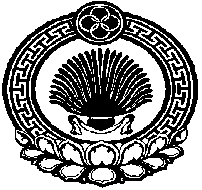 Решение Собрания депутатов Шарнутовскогосельского муниципального образованияРеспублики Калмыкия            пос. Шарнут                                             №20                       от 02 ноября 2015 г.«Об избрании главы Шарнутовского СМО РК (ахлачи), главы администрации Шарнутовского СМО РК»       В соответствии со статьей 36 Федерального закона от 6 октября 2003 № 131_ФЗ  «Об общих принципах организации местного самоуправления в Российской Федерации», Законом Республики Калмыкия от 18 ноября 2014 № 85-V-З «О сроке полномочий представительных органов муниципальных образований Республики Калмыкия и порядке формирования представительных органов муниципальных районов, сроке полномочий и порядке избрания глав муниципальных образований Республики Калмыкия», Уставом Шарнутовского сельского муниципального образования Республики Калмыкия, на основании решения конкурсной комиссии по отбору кандидатур на должность Главы Шарнутовского сельского муниципального образования Республики Калмыкия (ахлачи), Собрания Депутатов Шарнутовского сельского муниципального образования Республики Калмыкия:РЕШИЛО:Избрать Лиджиева Василия Петровича Главой Шарнутовского сельского муниципального образования Республики Калмыкия (ахлачи), Главой администрации Шарнутовского сельского муниципального образования Республики Калмыкия сроком на пять лет.Настоящее решение вступает в силу со дня его принятия.Председатель Собрания депутатов Шарнутовскогосельского муниципального образования Республики Калмыкия                                               ______________      /Левгеев Э.Г./         